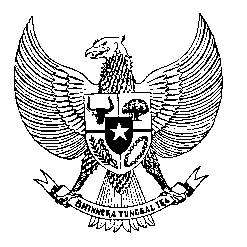 Permanent Missionof the Republic of Indonesia to the UN, WTO,and Other International Organizationsin GenevaStatementDelegation of the Republic of IndonesiaThe 24th Session of the Intergovernmental Working Group on the Right to Development (IGWG RTD)Geneva, 18 May 2023Item 4 – Review of progress made in the promotion and implementation of the right to developmentItem 4.1. - General StatementsThank you Mr. Chair,Indonesia welcomes the convening of this session and congratulates Your Excellency on your re-election as the Chair-Rapporteur.We also commend your able stewardship in the past eight years in guiding this process and thank for submitting the second revised draft text of the convention on the right to development. Mr. Chair,Indonesia reaffirms its commitment to fully realizing the right to development and its great importance to the fulfillment of all other human rights.It is through achieving sustainable development that we promote and implement this inalienable right. SDGs have become our national development target up to 2030 and we will continuously ensure its effective implementation.Particular focus is given for a greater access to education, health services, social assistance and gender mainstreaming.We are also committed to supporting the realization of the right to development in our friendly partners, especially the LDCs, through South-South Cooperation by the establishment of “Indonesian Aid” in 2019. Mr. Chair, Amidst multiple crises and deepening inequalities we are all facing, the need to make the right to development a reality for everyone in every country is more urgent than ever.Three important human rights events are happening this year… (the anniversaries of the Declaration on the Right to Development, UDHR, and VDPA)… and we should not lose this momentum to move the process of developing a legally-binding instrument forward and progress more significantly.Indonesia firmly believes that the convention will reinforce, rather than dilute, the importance and the implementation of 2030 Agenda.We are very hopeful of a wider support of States for the legally binding instrument of the right to development.None of us knows what kind of crises we would exactly face ahead, to what extent and confront which countries in five, ten, fifty or more years to come. The convention would provide a comprehensive legal tool for us to deal with any developmental challenges in a more effective manner. In that sense, elevating the right to development onto equal footing with other basic human rights is and will always be relevant to everyone. Indonesia, therefore, supports the negotiation of the convention on the right to development and wishes that it could be finalized and operationalized for the benefits of all. Finally, we are looking forward to the discussion and constructive engagement during the negotiation of the draft text.I thank you. 415 words.